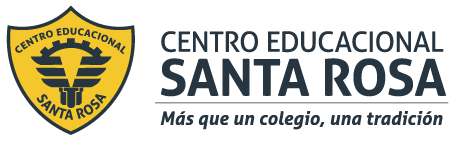 DIRECCIÓN ACADÉMICADEPARTAMENTO DE ELABORACION INDUSTRIAL DE ALIMENTOSRespeto – Responsabilidad – Resiliencia – Tolerancia INSTRUCCIONES:LEE ATENTAMENTE LA GUIA ENTREGADAAPLICA LAS VALORACIONES PRESENTADAS EN LAS TRES TABLASCUALQUIER DUDA O CONSULTA ESCRIBIR AL CORREO elaboracioncestarosa@gmail.com, wsap profesor. Control de calidad físico-químico. El control de calidad de los productos elaborados industrialmente es importante para garantizar la seguridad y el alto rendimiento de las formulaciones y materias primas, así como para verificar que estas características permanezcan constantes a lo largo del tiempo y sean Inocuas para el consumo humano.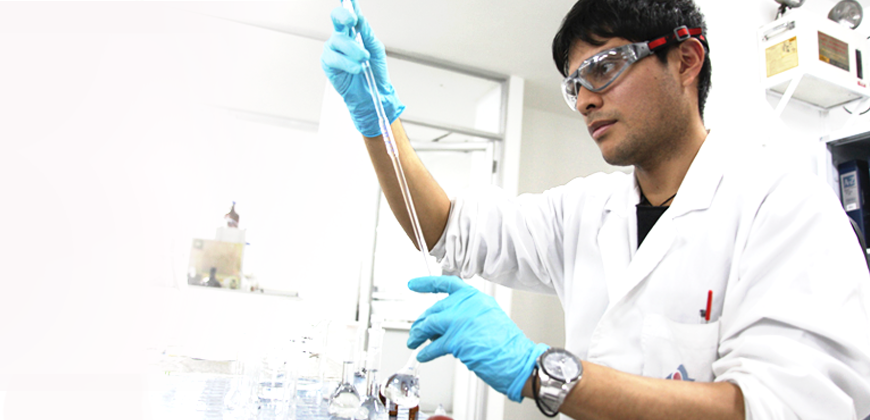 VALORACION DE CALIDADEvaluar la calidad de un alimento es una práctica compleja en la que se puede estimar una gran variedad de parámetros que permiten comprobar la presencia o ausencia de propiedades más o menos estandarizadas y que caracterizan a ese alimento.TIPOS DE CALIDAD FISICO QUIMICAS   APLICADAS EN LABORATORIODesarrolle según lo indicado:1-Aplicar valoración  FISICO QUIMICA analizando cada variable de calidad, del producto: Tarro de conserva de jurelConclusión final…………………………………………………………………………………………………………………………………………………………B.-Aplicar valoración FISICO-QUIMICA  analizando cada variable de calidad, del producto: DuraznoConclusión final :……………………………………………………………………………………………………………………………………………………3.-Aplicar valoración FISICO- QUIMICA  analizando cada variable de calidad, del producto: Carne vacuno  al vacío.Conclusión final :…………………………………………………………………………………………………………………………………………………RANGOS DE CALIDADCALIDAD  FISICACALIDAD QUIMICATemperaturaPhCalibreBrixPesoAcidez totalHumedadCantidad de amonioCaracterísticas organolépticasPresiónDensidadVARIABLEDatosVALORACIONConclusión, acepto o rechazoPh del producto5,5Temperatura ambiente21°COxidación del tarropositivoAbombamiento del tarroNegativorotulaciónVence 2021embalaje 48 tarrosCaja cartónPeso drenado315 grHumedad ambiente       80%       VARIABLEDatosVALORACIONConclusión, acepto o rechazoph4,5Brix°  12°pedúnculopresenteDiámetro ecuatorial110 mmPardeamientopresenteembalaje 21 kgCaja cartón secaPesaje promedio     180  grCascara  integra                 Micosis positivoReceptáculohúmedo               VARIABLEDatosVALORACIONConclusión, acepto o rechazoph6,0Temperatura0° CEnvaseplásticoFiltraciónNegativoRotulaciónvigenteFecha vencimiento12-08-2020Presencia de gasnegativaColorRojo PHCARNES   OPTIMO ESTADO 5,6  a  6,2PHCARNES  MAL ESTADO 6,6  Y MASPHCARNES EN RIESGO  6,3  A 6,5Brix  0 a 10Poco dulzor  producto verdeBrix  10  a 20Dulce y maduroBrix  mayor a 20Sobre maduroHUMEDAD EN BODEGASECO   menor o igual a 60%HUMEDAD EN BODEGAHUMEDO mayor a 60%TEMPERATURA  IDEAL bodegaSECO   20°  A  21° CTEMPERATURA RECHAZO bodegaMAYOR  A  21° CDiametroMenor de 80 mm  segunda calidadDiametroMayor de  80 mm primera calidad